Thank you for your interest in joining Calibre Audio Library.This letter gives instructions for streaming via the Calibre website and downloading via Dolphin Easyreader.STREAMINGTo get to the log in page go to   https://play.calibreaudio.org.ukClick on the sign in button at the top right of the page.Please follow the link for how to start streaming. How to Listen.DOWNLOADINGWe have teamed up with the Dolphin EasyReader© App where our library is available to listen to offline through the app. Find out how to get started with our Dolphin Easyreader© Guide.During February and March we will be holding live webinars to demonstrate using the Dolphin Easy Reader. There will be a separate email following this one with all the details.We have two publications that you may be interested in:Echo newsletter – twice a yearFor Your Ears Only- the latest titles added to our library. Published four times a year.You are able to access these via the website https://www.calibreaudio.org.uk/news/podcastsPlease complete the attached form with your contact preferences and email it back to us at membershipservices@calibre.org.uk If you have any questions, do contact us.RegardsJo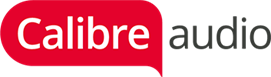 